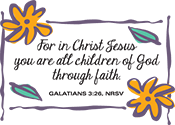 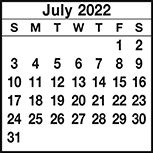 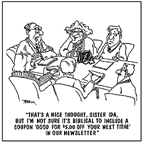 1Ladies going to Derby Dinner to see “Steel Magnolias”leave from Walmart parking lot at 11 am234Family Life Center in use: 11-5Braden Family 5   Communion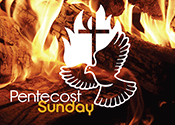 Deacon’s Mtg. 12chi67 Mandatory meeting at the church for all those attending the mission trip, 6:308Business Mtg. 6:30 9CCBA Pastors mtg. at Willie D’s, 11 am10  KCBC hosting end-of-season movie at dusk for Lexington Baseball League11Youth Lock-in 3 PM12Youth SundayPromotion/GraduatesChurch-wide Picnic12-3 PM13Pastor Tim & Pam will be on vacation, June 13-20. Send prayer chains to Pastor Tyler.14Red Cross Blood Drive in FLC, 3-8 PM.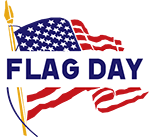 1516   JULY 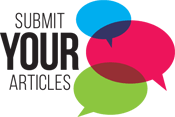 1718Shared Blessings 10-2Graduation Party for Zach McNeely, 2-6 FLC19Community Service at Lexington Ball Park at 10:00 a.m. (No S. S.)Teen Camp 19-24SEBYCamp2021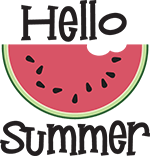 22232425264:12 Youth & Family Day at Pastor Tyler & Leah’s, 1-5 PMCookout & Swimming2728Board of Christian Ministry Mtg.6:00 PM29Prayer Service for all those going on the mission trip to Arizona July 2-9.30